Уважаемые коллеги!В дополнении к письму департамента от 15.08.2022 их.24-6976/22 «О проведении ВПР осенью 2022» сообщаем следующее.При проведении Всероссийских проверочных работ (далее – ВПР) руководствоваться Порядком организации  и проведении Всероссийских проверочных работ в общеобразовательных организациях Ярославской области, утвержденным приказом департамента от 30.12.2021 № 460/01-03 «Об утверждении Порядка организации  и проведении Всероссийских проверочных работ в общеобразовательных организациях Ярославской области» (приложение 1).В соответствии с пунктом 1.1.3. Плана мероприятий (дорожная карта) по оценке качества подготовки обучающихся общеобразовательных организаций Ярославской области на 2022-2023 годы», утвержденным приказом департамента образования Ярославской области от 27.06.2022 № 248/01-03 «Об утверждении плана мероприятий по оценке качества подготовки обучающихся» (приложение 2), за месяц до ВПР необходимо определить порядок/регламент проведения ВПР в муниципальном образовании. При разработке порядка/регламента проведения ВПР необходимо использовать методические рекомендации  по проведению ВПР (письмо Рособрнадзора от 10.02.2020 № 13-35 (приложение 3)), рекомендации по повышению объективности оценки образовательных результатов (письмо Рособрнадзора от 16.03.2018 № 05-71 (приложение 4)).Обращаем внимание, на принятие мер, направленных на обеспечение объективности образовательных результатов в рамках проведения ВПР во всех общеобразовательных организациях подведомственных территорий (далее – ОО), организацию контроля соблюдения порядка/регламента проведения ВПР в ОО.Просим направить в срок до 24.08.2022 информацию об ответственном за проведение ВПР в муниципальном образовании по прилагаемой форме с пометкой (координатор ВПР) региональному координатору на адрес petrovanv@coikko.ru (приложение 5).По всем вопросам организации и проведения ВПР обращаться к региональному координатору по проведению ВПР в ОО Ярославской области Петровой Надежде Владимировне, главному специалисту государственного учреждения Ярославской области «Центр оценки и контроля качества образования», контактный телефон 8(4852) 29-90-66. Приложение: 1) Копия приказа департамента от 30.12.2021 № 460/01-03 «Об утверждении Порядка организации  и проведении Всероссийских проверочных работ в общеобразовательных организациях Ярославской области» на 11 л.  в 1 экз.;2) Копия приказа департамента образования Ярославской области от 27.06.2022 № 248/01-03 «Об утверждении плана мероприятий по оценке качества подготовки обучающихся» на 10 л.  в 1 экз.;3) Письмо Федеральной службы по надзору в сфере образования и науки (Рособрнадзора) от 10.02.2020 № 13-35 на 5 л.  в 1 экз.;4) Письмо Рособрнадзора от 16.03.2018 № 05-71 на 12 л.  в 1 экз.;5) форма предоставления информации о лицах, ответственных за координацию работы проведения ВПР в 2022/2023учебном году  в муниципальном районе (муниципальном координаторе) на 1 л. в 1 экз.Пиленкова Ирина Николаевна(4852) 40-08-52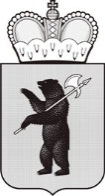 ДЕПАРТАМЕНТ ОБРАЗОВАНИЯЯРОСЛАВСКОЙ ОБЛАСТИСоветская ул., д. . Ярославль, 150000Телефон (4852) 40-18-95Факс (4852) 72-83-81e-mail: dobr@yarregion.ruhttp://yarregion.ru/depts/dobrОКПО 00097608, ОГРН 1027600681195,ИНН / КПП 7604037302 / 760401001__________________№______________На №     08-197     от     09.08.2022     Руководителям органов местного самоуправления, осуществляющих управление в сфере образования Руководителям государственных образовательных организаций, функционально подчиненных департаменту образования Ярославской области(по списку рассылки)О дополнении к письму Их.24-6976/22 "О проведении ВПР осенью 2022С.В. Астафьева